One night in the forestThe author of this book is Adreas Karkavitsas. There are two main characters : a boy who is an orphan because his parents died and a girl who is a queen. The boy lived in the forest with the animals and the girl lived in a palace. One night the girl went to the forest, she saw the boy end loved him. In the end they got married and they lived in one beautiful palaceI like this book because it is very romanticMartha Maria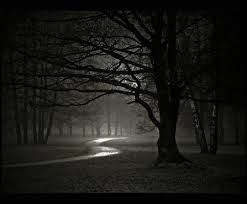 